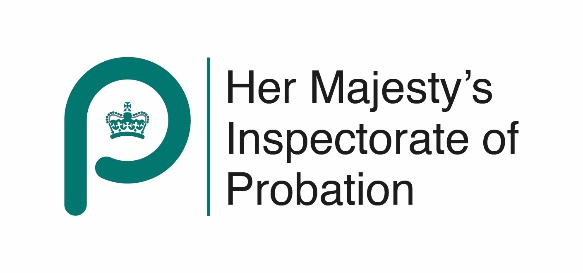 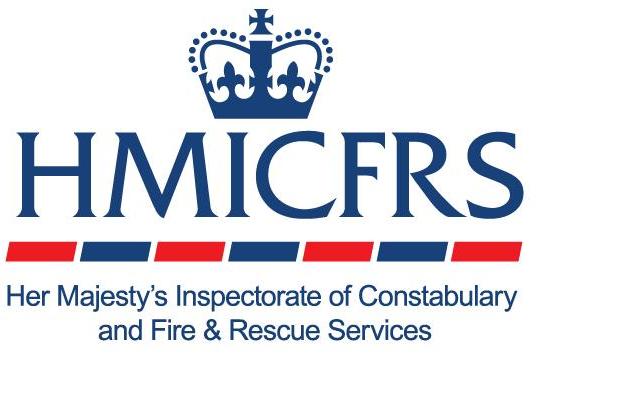 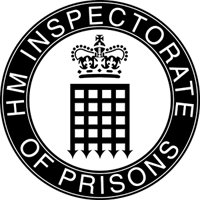 Neurodiversity in the CJS: Call for EvidencePart 1: About youPart 2: Questions This review seeks to identify evidence in the following four areas in relation to adult service users: screening to identify neurodiversity among those involved with the CJSadjustments that have been made to existing provision to support service users with neurodiverse needsprogrammes and interventions which have been specifically designed or adapted for neurodiverse needstraining and support available to staff to help them to support service users with neurodiverse needs.Please provide any information you may have on the questions below. Screening and identificationIf you are able to provide evidence on more than one screening method or tool in this section, please answer it as many times as you need. For example, if you are providing evidence on two screening methods, please answer this part twice, indicating how your work differs in each. If you provide more screening methods than it is feasible to mention here, please indicate if you would be willing for us to contact you to discuss them.Adjustments to existing services and supportIf you are able to provide evidence on more than one adjustment in this section, please answer it as many times as you need. For example, if you are providing evidence on two adjustments, please answer this part twice, indicating how your work differs in each. If you provide more adjustments than it is feasible to mention here, please indicate if you would be willing for us to contact you to discuss them.3. 	Programmes and interventions If you are able to provide evidence on more than one programme or adaptation in this section, please answer it as many times as you need. For example, if you are providing evidence on two programmes, please answer this part twice, indicating how your work differs in each. If you provide more programmes than it is feasible to mention here, please indicate if you would be willing for us to contact you to discuss them.4. 	Training and support for staffIf you are able to provide evidence on more than one training course in this section, please answer it as many times as you need. For example, if you are providing evidence on two training courses, please answer this part twice, indicating how your work differs. If you can provide evidence on more training than it is feasible to mention here, please indicate if you would be willing for us to contact you to discuss.5. 	Final questions Part 3: Use of informationIf you have any other information, studies, reviews or statistics which is relevant to this call for evidence please submit it with this form.If you are unable to use the submission form, please let us know and we will try our best to offer an alternative format.Thank you for taking the time to respond to this call for evidence. Please email your responses to shannon.sahni@hmiprisons.gov.ukName: Email address (optional):Telephone number (optional):Job title and organisation (if applicable):If you are submitting evidence on behalf of an organisation, please provide a brief summary of the organisation:QuestionAre you aware of and/or have you used any specific screening or tools that are used to identify people with neurodiverse needs in the CJS? Answer:Please provide any relevant information about the screening process, including the following details:aims and purpose of the screening how and when the screening is delivered (i.e. at what point in the CJS journey)who the screening is delivered by (i.e. specialist practitioners, operational staff)what happens with any screening information (i.e. onward referral, sharing of information, specific adjustments)prevalence of neurodiversity among those screened (i.e. of those being screened, how many receive a diagnosis) Answer:Does the screening focus on a particular neurodevelopmental disorder or condition? (See information sheet for definition of neurodiversity.) Delete as necessaryNoYesIf yes, please specify which disorders:Could this screening tool be used to identify other neurodevelopmental disorders covered within the definition? Answer:What setting(s) does your evidence relate to? Please indicate all that apply.PoliceCourtsPrisonProbation supervisionNational Probation Service (NPS)Community Rehabilitation Company (CRC) Other (please specify)Where is this process or system being used? (e.g. name of prison/CRC, region, England and/or Wales)Answer:QuestionAre you aware of and/or have you put in place any adjustments to existing practice with service users to provide additional support to individuals with neurodevelopmental disorders in the CJS? These adjustments could be local or individual. Please provide any relevant information about the adjustments. This might include:what adjustments have been made (e.g. provision of Easy Read materials)impact on service providedimpact on service userany specific areas of good practicelevel of service user engagement and uptake Answer:Do you have or are you aware of any evaluation or impact? This could be informal or anecdotal evidence. YesNo If yes, please provide any evidence of outcomes.Answer:Do the adjustments focus on a particular neurodevelopmental disorder or condition? (See information sheet for those that fall within the scope of this call for evidence).NoYesIf yes, please specify which disorder(s):Answer:Could this adjustment to be applied to other neurodevelopmental disorders covered within the definition?Answer:What setting does this evidence relate to?PoliceCourtsPrisonProbation supervisionNational Probation Service (NPS)Community Rehabilitation Company (CRC)Other (please specify)Where are these adjustments being used? (e.g. name of prison/CRC, region, England and/or Wales)QuestionAre you aware of and/or have you used any specific offending behaviour programmes or interventions that are delivered for people who have neurodevelopmental disorders as defined in the information sheet?Please provide any relevant information about the provision, including the following details:aims of the programme or interventionwhether the programme or intervention has been developed specifcailly for people with neurodiverse needs or is an adjustment to an existing programme or interventionhow and when delivered (i.e. at what stage in the process)who it is delivered by (i.e. specialist practitioners, operational staff, third sector provider, educational provider)level of service user engagement and uptake Answer:Do you have or are you aware of any evaluation or impact? This could be informal or anecdotal evidence. YesNo If yes, please provide any evidence of outcomes:Does the programme or intervention focus on a specific neurodevelopmental disorder or condition? (See information sheet for those that fall within the scope of this call for evidence). NoYesIf yes, please specify which disorder(s): Answer:Is there the potential for these programmes or interventions to be used or adapted for other neurodevelopmental disorders? Answer: What setting does this evidence relate to?PoliceCourtsPrisonProbation supervisionNational Probation Service (NPS)Community Rehabilitation Company (CRC)Other (please specify)Where are these programmes or interventions being used? (e.g. name of prison/CRC, region, England and/or Wales) QuestionWhat training are you aware of and/or have received for staff working with neurodivergent individuals or service users? Please include details of:what the training is for (please include the name of the programme)who the training is forwho the training is provided by what issues the training addresseshow useful or effective it isAnswer:What other support are you aware of and/or have you received for staff working with neurodivergent individuals or service users?Please include details of:how the support is providedwhat resources are available for staff (e.g. mentoring, booklets, posters, website)how useful or effective the support isAnswer:Does the training or support for staff focus on a specific neurodevelopmental disorder or condition? NoYesIf yes, please specify which disorder(s)Could this support or training to be applied to identify other neurodevelopmental disorders?What setting does this evidence relate to?PoliceCourtsPrisonProbation supervisionNational Probation Service (NPS)Community Rehabilitation Company (CRC)Other (please specify)Where is this training or support being delivered? (e.g. name of prison/CRC, region, England and/or Wales)What unmet needs are there among staff who work with people with neurodiverse needs?Please include details of:what these needs arehow prevalent the need iswhat ‘staff level’ the unmet need is at (i.e. managerial, operational)what do staff need in order to help them work more effectively with neurodivergent service usersany limitations or barriers to addressing this need Answer:Has any of the provision you have included in your responses to questions 1 to 4 been affected by the COVID-19 pandemic? (This might be positively or negatively.)Please summarise how:Please provide any additional information not covered in the previous questions here. The information you have provided will be summarised in a published report and passed on in full to Ministry of Justice. If you don’t want specific details passing on to Ministry of Justice, please let us know.Are you happy to be contacted by staff from HMI Prisons, HMI Probation or HM Inspectorates of Constabulary and Fire & Rescue Services in connection with your submission?YesNo